Ramka łącząca ZVR 35Opakowanie jednostkowe: 1 sztukaAsortyment: C
Numer artykułu: 0093.0194Producent: MAICO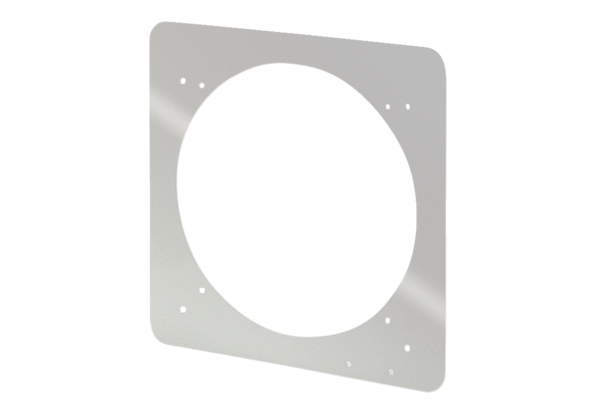 